Назив евиденције: Сертификати за обављање техничког прегледа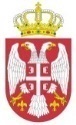 Република СрбијаДИРЕКЦИЈА ЗА ЖЕЛЕЗНИЦЕР. бр.Назив исправеНосилац исправеДатум издавањаБрој сертификатаВрсте железничких возила на које се сертификат односиРешење о издавању сертификата  о испуњености услова за обављање техничког прегледа железничких  возила„MIN Lokomotivaˮ D.O.O. NIŠШумадијска бр. 1Ниш10.1.2020.340-75/2020Свe врсте железничких возилаРешење о издавању сертификата  о испуњености услова за обављање техничког прегледа железничких  возилаZR „DELTA METALˮ NOVI SADТодора Тозе Јовановића 10Нови Сад 5.8.2020.340-60-4/2020Свe врсте железничких возилаРешење о издавању сертификата  о испуњености услова за обављање техничког прегледа железничких  возилаSR „PNEUMATIKˮ ZRENJANINМанастирска 13АЗрењанин29.4.2022.340-191-4/2022Свe врсте железничких возилаРешење о издавању сертификата  о испуњености услова за обављање техничког прегледа железничких  возила„ZGOPˮA.D. NOVI SADВасе Стајића 2/IIIНови Сад15.7.2022.340-706-4/2022Све врсте железничких возилаРешење о издавању сертификата  о испуњености услова за обављање техничког прегледа железничких  возила„СРБИЈА ВОЗˮ А.Д.Немањина бр.6Београд12.8.2022.340-886-4/2022Свe врсте железничких возилаРешење о издавању сертификата  о испуњености услова за обављање техничког прегледа железничких  возилаЕлектропривреда Србије Огранак “ТЕНТ“ а.д. ОбреновацБогољуба Урошевића Црног бр.44Обреновац 14.11.2023.340-961-5/2023Свe врсте железничких возилаРешење о издавању сертификата  о испуњености услова за обављање техничког прегледа железничких  возила„СРБИЈА КАРГОˮ A.Д.Немањина бр.6Београд28.12.2023.340-1262-4/2023Свe врсте железничких возилаРешење о издавању сертификата  о испуњености услова за обављање техничког прегледа железничких  возила„ŽELVOZ“ d.o.o.Милоша Великог бр.39Смедерево23.04.2024.000179246 2024 12500 001 003 340 018 04 005Свe врсте железничких возилаРешење о издавању сертификата  о испуњености услова за обављање техничког прегледа железничких  возила„ KOMBINOVANI PREVOZ” d.o.o. ProkupljeМилена Јовановића 1522.05.2024.000673801 2024 12500 001 003 340 018 04 008Свe врсте железничких возилаРешење о издавању сертификата  о испуњености услова за обављање техничког прегледа железничких  возила„INTER-MEHANIKAˮ DOO BEOGRADБратства Јединства бр. 53Скореновац06.06.2024.001455191 2024 15500 001 003 340 018 04 082Свe врсте железничких возила